Реквізити навчальної дисципліниПрограма навчальної дисципліниОпис навчальної дисципліни, її мета, предмет вивчання та результати навчанняОсновною метою навчальної дисципліни «Складно-координаційні види спорту (спортивна гімнастика, акробатика, стрибки на батуті, хореографія, воркаут)» є формування у здобувачів вищої освіти здатності підтримувати на достатньому рівні стан фізичного здоров’я, фізичної та розумової працездатності; розвивати основні життєво необхідні професійно-прикладні рухові навички; формувати мотивацію до занять руховою активністю та спортом як складової здорового способу життя;Дисципліна «Складно-координаційні види спорту (спортивна гімнастика, акробатика, стрибки на батуті, хореографія, воркаут)» має міждисциплінарний характер. Вона інтегрує, відповідно до свого предмету, знання з медико-біологічних, психолого-педагогічних та інших наук, які сприяють підвищенню рівня фізичного розвитку, функціональному удосконаленню систем організму, набуттю основних життєво важливих рухових навичок, вмінь для подальшої професійної діяльності.В результаті вивчення навчальної дисципліни «Складно-координаційні види спорту (спортивна гімнастика, акробатика, стрибки на батуті, хореографія, воркаут)» здобувачі вищої освіти студенти зможуть:використовувати засоби спортивної гімнастики, акробатики, стрибків на батуті, хореографії, воркауту з метою підвищення фізичної та розумової працездатності, розвитку фізичних якостей, відновлення та збереження здоров`я;здійснювати контроль та самоконтроль за функціональним станом організму;забезпечувати збереження і зміцнення стану індивідуального здоров`я з метою підтримки належного рівня фізичного стану.Пререквізити та постреквізити дисципліни (місце в структурно-логічній схемі навчання за відповідною освітньою програмою)Дисципліна «Складно-координаційні види спорту (спортивна гімнастика, акробатика, стрибки на батуті, хореографія, воркаут)» відноситься до циклу дисциплін загальної підготовки, вона є вибірковим компонентом Освітньої програми. Для успішного засвоєння дисципліни здобувачам вищої освіти необхідно належати за станом здоров’я до основної чи підготовчої медичної групи.Зміст навчальної дисципліни Тематика практичних занять.Навчальні матеріали та ресурсиБазова навчальна література:Навчальні посібникиФізичне виховання: Спортивна гімнастика: Техніка виконання фізичних вправ на гімнастичних снарядах [Електронний ресурс]: навч. посіб. для здобувачів ступеня бакалавра /КПІ ім. Ігоря Сікорського; уклад.: І.В. Зеніна, В.Е. Добровольський, В.І. Шишацька. – Електронні текстові данні (1 файл: 0,265 Мбайт). – Київ : КПІ ім. Ігоря Сікорського, 2019. – 64с. URI (Уніфікований ідентифікатор ресурсу): https://ela.kpi.ua/handle/123456789/27932Гімнастична термінологія [Електронний ресурс]: методичні вказівки для викладачів та студентів, які займаються спортивною гімнастикою / НТУУ «КПІ» ; уклад. Ю.В. Полухін, І.В. Зеніна, С.Є. Толмачова, Н.В. Іванюта. – Електронні текстові дані (1 файл: 12,3 Мбайт). – Київ : НТУУ «КПІ», 2011. Опис: Повний текст документа доступний лише в локальній мережі університету.URI (Уніфікований ідентифікатор ресурсу): https://ela.kpi.ua/handle/123456789/1782Заходи попередження травматизму під час занять спортивною гімнастикою [Електронний ресурс]: методичні рекомендації для студентів, які займаються спортивною гімнастикою / КПІ ім. Ігоря Сікорського ; уклад. І. В. Зеніна ; відп. ред. Ю. І. Хіміч. – Електронні текстові данні (1 файл: 213,5 Кбайт). – Київ: КПІ імені Ігоря Сікорського, 2017. – 38 с. – Назва з екрана.URI (Уніфікований ідентифікатор ресурсу): https://ela.kpi.ua/handle/123456789/19344Фізичне виховання. Урахування особливостей жіночого організму при проведенні занять з фізичного виховання (спортивна гімнастика) [Електронний ресурс] : методичні рекомендації для викладачів та студентів, які займаються спортивною гімнастикою / НТУУ «КПІ» ; уклад. І. В. Зеніна. – Електронні текстові дані (1 файл: 131 КБ). – Київ : НТУУ «КПІ», 2015. – 24 с. – Назва з екрана. Опис: Повний текст документа доступний лише в локальній мережі університету.URI (Уніфікований ідентифікатор ресурсу): https://ela.kpi.ua/handle/123456789/11741Фізичне виховання. Спортивна гімнастика [Електронний ресурс]: навчальний посібник для здобувачів ступеня бакалавра / КПІ ім. Ігоря Сікорського ; уклад.: І. В. Зеніна, В. Е. Добровольський, В. І. Шишацька. – Електронні текстові данні (1 файл: 1,01 Мбайт). – Київ : КПІ ім. Ігоря Сікорського, 2021. – 84 с. – Назва з екрана.URI (Уніфікований ідентифікатор ресурсу): https://ela.kpi.ua/handle/123456789/41115Дейнеко А.Х., Марченков М.К., Красова І.В. Навчальний посібник з дисципліни «Теорія та методика обраного виду спорту» (спортивна гімнастика) / А.Х. Дейнеко, М.К. Марченков, І.В. Красова - Харків: ХГАФК, 2018. - 212 с. URI (Уніфікований ідентифікатор ресурсу): http://repo.khdafk.kh.ua/jspui/handle/123456789/1432Додаткова література:Арефьєв В.Г. Теорія та методика викладання гімнастики: підручник / Арефьєв В. Г., Шегімага В. Ф., Терещенко І. А. – Кам’янець – Подільський: - ПП «Видавництво ОІЮМ», 2012. – 288 с.Вінокурова Л. Ритмічна гімнастика - краса і здоров'я / Лідія Вінокурова // Молода спортивна наука України: зб. наук. пр. з галузі фіз. культури та спорту. - Львів, 2002. - Вип. 6, т. 1. - С. 181-183. URI (Уніфікований ідентифікатор ресурсу):https://repository.ldufk.edu.ua/handle/34606048/13069Пержинська-Біскуп А. Вплив координаційних здібностей на досягнення спортивного результату в спортивній гімнастиці на етапі попередньої базової підготовки / Аннна Пержинська-Біскуп, Александра Біскуп // Молода спортивна наука України : зб. тез. доп. - Львів, 2021. - Вип. 25, т. 1. - С. 18-20. URI (Уніфікований ідентифікатор ресурсу):https://repository.ldufk.edu.ua/handle/34606048/31713Поліщук В. Розвиток силових здібностей та формування здорового способу життя сучасної молоді засобами стріт-воркауту / Віталій Поліщук, Сергій Закопайло, Марія Поліщук // Економіко-соціальні відносини в галузі фізичної культури та сфері обслуговування : матеріали ІІІ Міжнар. наук.-практ. конф. - Львів, 2021. - С.137-139. URI (Уніфікований ідентифікатор ресурсу):http://repository.ldufk.edu.ua/handle/34606048/31217Бубела О. Ю. Навчально-методичний посібник з курсу загальної гімнастики / Бубела О. Ю., Петрина Р. Л., Сениця А. І. - Львів: [б. в.], 2001. - 100 с. URI (Уніфікований ідентифікатор ресурсу): http://repository.ldufk.edu.ua/handle/34606048/6624Фізичне виховання. Атлетична гімнастика для початківців (м’язи спини) [Електронний ресурс]: методичні рекомендації для самостійної роботи студентів / КПІ ім. Ігоря Сікорського; уклад. О. Ф. Твердохліб, М. Г. Масалкін, Ю. О. Мартинов. – Електронні текстові данні (1 файл: 2,67 Мбайт). – Київ: КПІ ім. Ігоря Сікорського, 2017. – 43 с. – Назва з екрана.URI (Уніфікований ідентифікатор ресурсу): https://ela.kpi.ua/handle/123456789/20607Фізичне виховання [Електронний ресурс]: методичні рекомендації для самостійних занять з фізичного виховання для студентів навчального відділення аеробіки НТУУ «КПІ». Методичні рекомендації для студентів, які займаються аеробікою / НТУУ «КПІ»; уклад. Н. В. Іванюта, С. Є. Толмачова, Н. В. Кузьменко, Н. В. Градусова [та ін.]. – Електронні текстові данні (1 файл: 32,4 Кбайт). – Київ: НТУУ «КПІ», 2015. – 137 с. – Назва з екрана.URI (Уніфікований ідентифікатор ресурсу): https://ela.kpi.ua/handle/123456789/15480Фізичне виховання. Методичні рекомендації для виконання комплексу вправ з фітболом для студентів навчального відділення аеробіки НТУУ «КПІ» [Електронний ресурс] / НТУУ «КПІ»; уклад. Н. В. Іванюта, С. Є. Толмачова. – Електронні текстові дані (1 файл: 906 КБ). – Київ: НТУУ «КПІ», 2015. – 42 с. – Назва з екрана.Опис: Повний текст документа доступний лише в локальній мережі університетуURI (Уніфікований ідентифікатор ресурсу): https://ela.kpi.ua/handle/123456789/11742Методичні рекомендації для виконання комплексу вправ за системою пілатес [Електронний ресурс] / НТУУ «КПІ»; уклад. С. Є. Толмачова, Н. В. Іванюта. – Електронні текстові дані (1 файл: 17,1 Мбайт). – Київ: НТУУ «КПІ», 2014. – 66 с. – Назва з екрана.URI (Уніфікований ідентифікатор ресурсу): https://ela.kpi.ua/handle/123456789/8148Базова аеробіка у структурі оздоровчого фітнесу [Електронний ресурс]: методичні рекомендації до практичних занять з дисципліни «Фізичне виховання» для студентів усіх спеціальностей / НТУУ «КПІ» ; уклад. Н. В. Кузьменко, Н. В. Градусова. – Електронні текстові дані (1 файл: 187 Кбайт).  – Київ: НТУУ «КПІ», 2011. – Назва з екрана.URI (Уніфікований ідентифікатор ресурсу): https://ela.kpi.ua/handle/123456789/1780Основи здорового способу життя: оздоровчі фітнес програми [Електронний ресурс]: навчальний посібник для здобувачів ступеня бакалавра / КПІ ім. Ігоря Сікорського; уклад.: І. В. Зеніна, В. Е. Добровольський, В. І. Шишацька. – Електронні текстові данні (1 файл: 1,14 Мбайт). – Київ: КПІ ім. Ігоря Сікорського, 2021. – 78 с. – Назва з екрана.URI (Уніфікований ідентифікатор ресурсу): https://ela.kpi.ua/handle/123456789/42021Фізичне виховання. Плавання: навч. посіб. для студ. всіх спеціальностей / КПІ ім. Ігоря Сікорського; уклад.: Дакал Н. А, Хіміч І. Ю., Антонюк О. В., Парахонько В. М., Смірнов К. М., Черевичко О. Г., Зубко В. В., Качалов О. Ю., Муравський Л. В. – Київ: КПІ ім. Ігоря Сікорського, 2021. – 216 с. - Назва з екрана.URI (Уніфікований ідентифікатор ресурсу): https://ela.kpi.ua/handle/123456789/42507Стрибки на батуті: навчальна програма для дитячо-юнацьких спортивних шкіл, спеціалізованих дитячо-юнацьких шкіл олімпійського резерву, шкіл вищої спортивної майстерності та спеціалізованих навчальних закладів спортивного профілю / В. М. Горжий, Ю. М. Салямін, Т. В. Шуйська, Р. І. Веклюк. – Київ: УФГ, 2020. – 149 с. URI (Уніфікований ідентифікатор ресурсу):http://reposit.uni-sport.edu.ua/handle/787878787/3315Література для самостійного вивчення:Бубела О. Ю. Навчально-методичний посібник з курсу загальної гімнастики / Бубела О. Ю., Петрина Р. Л., Сениця А. І. - Львів : [б. в.], 2001. - 100 с. URI (Уніфікований ідентифікатор ресурсу): http://repository.ldufk.edu.ua/handle/34606048/6624Вінокурова Л. Ритмічна гімнастика - краса і здоров'я / Лідія Вінокурова // Молода спортивна наука України: зб. наук. пр. з галузі фіз. культури та спорту. - Львів, 2002. - Вип. 6, т. 1. - С. 181-183. URI (Уніфікований ідентифікатор ресурсу):http://repository.ldufk.edu.ua/handle/34606048/13069Пержинська-Біскуп А. Вплив координаційних здібностей на досягнення спортивного результату в спортивній гімнастиці на етапі попередньої базової підготовки / Аннна Пержинська-Біскуп, Александра Біскуп // Молода спортивна наука України: зб. тез. доп. - Львів, 2021. - Вип. 25, т. 1. - С. 18-20. URI (Уніфікований ідентифікатор ресурсу):http://repository.ldufk.edu.ua/handle/34606048/31713Поліщук В. Розвиток силових здібностей та формування здорового способу життя сучасної молоді засобами стріт-воркауту / Віталій Поліщук, Сергій Закопайло, Марія Поліщук // Економіко-соціальні відносини в галузі фізичної культури та сфері обслуговування: матеріали ІІІ Міжнар. наук.-практ. конф. - Львів, 2021. - С.137-139. URI (Уніфікований ідентифікатор ресурсу):http://repository.ldufk.edu.ua/handle/34606048/31217Дейнеко А.Х., Марченков М.К., Красова І.В. Навчальний посібник з дисципліни «Теорія та методика обраного виду спорту» (спортивна гімнастика) / А.Х. Дейнеко, М.К. Марченков, І.В. Красова - Харків: ХГАФК, 2018. - 212 с. URI (Уніфікований ідентифікатор ресурсу):http://repo.khdafk.kh.ua/jspui/handle/123456789/1432Навчальний контентМетодика опанування навчальної дисципліни (освітнього компонента)Тема 1. Інформаційне забезпечення проведення занять зі спортивної гімнастики, акробатики, стрибків на батуті, хореографії, воркауту.Лекція. Характеристика складно-координаційних видів спорту (спортивна гімнастика, акробатика, стрибки на батуті, хореографія, воркаут).Організація системи фізичного виховання в КПІ ім. Ігоря Сікорського. Особливості технічної підготовки в складно-координаційних видах спорту (спортивна гімнастика, акробатика, стрибки на батуті, хореографія, воркаут). Техніка безпеки на заняттях зі складно-координаційних видів спорту. Вплив занять зі складно-координаційних видів спорту (спортивна гімнастика, акробатика, стрибки на батуті, хореографія, воркаут) на організм людини. Тема 2. Методика визначення індивідуального фізичного стану.Лекція. Оцінювання фізичного стану тих, хто займається складно-координаційними видами спорту. Функціональна діагностика систем організму: тестування рівня функціонального стану ССС, дихальної системи та психофізичного стану організму людини. Антропометрія. Оцінка стану опорно-рухового апарату. Тестування рівня розвитку фізичних якостей, технічної підготовленості. Методи самооцінки фізичних станів людини. Тема 3. Вдосконалення фізичних якостей засобами спортивної гімнастики, акробатики, стрибків на батуті, хореографії, воркауту.Лекція. Розвиток та вдосконалення фізичних якостей засобами складно-координаційних видів спорту.Методики розвитку фізичних якостей людини: швидкості, сили, координаційних здібностей, гнучкості, витривалості засобами складно-координаційних видів спорту. Особливості застосування фізичних навантажень відповідно до рівня фізичної підготовленості тих, хто займається. Методики відновлення фізичної працездатності.Практичне заняття. Методики визначення індивідуального рівня функціонального стану серцево-судинної системи (ССС) дихальної та нервової систем організму. Особливості розвитку основних фізичних якостей людини. Оцінка рівня фізичної підготовленості тих, хто займається. Теми домашньої контрольної роботи1. Історія розвитку гімнастики в Україні.2. Різновиди гімнастики, що поширені в Україні.3. Розвиток фізичних якостей засобами гімнастики.4. Ранкова гігієнічна гімнастика в режимі дня студентів закладів вищої освіти.5. Організація та проведення змагань зі спортивної гімнастики.6. Значення гімнастичних вправ для розвитку координаційних здібностей.7. Сучасні проблеми і тенденції розвитку чоловічого та жіночого гімнастичного багатоборства.8. Досягнення української гімнастичної школи, її сучасний стан і роль на міжнародній арені.9. Технічні засоби та страхування гімнастів на окремих видах багатоборства.10. Види підготовки в спортивній гімнастиці.11. Психологічна підготовка в гімнастиці.12. Допоміжні прилади, пристрої та їх класифікація.13. Спеціальна технічна підготовка в гімнастиці.14. Заняття гімнастикою з особами середнього, похилого та старшого віку.15. Загальнорозвиваючі вправи як засіб навчання правильному диханню.16. Спорт. Характеристика видів спорту і рухової активності.17. Біоенергетика і біомеханіка рухової активності.19. Оцінювання стану здоров`я для рухової активності та занять спортом.20. Оцінювання рівня фізичної підготовленості.Вимоги до оформлення ДКР: шрифт Times New Romanрозмір шрифту – 14 птміжрядковий інтервал - 1,5 інтервали параметри сторінки - формат А 4, орієнтація - книжна; верхнє, нижнє поля - 20 мм, ліве поле - 25 мм, праве поле - 15 мм;відступ 1-ї строки абзацу 1,25 см, інтервал до абзацу та після абзацу 0;обсяг роботи – 16-20 сторінок тексту (без титульного аркуша, сторінок з планом та літературою);мова – українська;Структура ДКР: титульний аркуш, план роботи, вступ, основна частина, висновки, список літератури 8-12 джерел (активні посилання по тексту). Самостійна робота здобувача вищої освітиПідготовка до практичних занять, виконання домашньої контрольної роботи.Самостійна робота здобувача вищої освіти (52 години) передбачає самостійне вивчення тем курсу, підготовку до аудиторних занять та контрольних заходів.Розподіл годин СРС: підготовка до практичних занять – 20 годин; підготовка до ДКР – 30 годин; підготовка до заліку – 2 години.Політика та контрольПолітика навчальної дисципліни (освітнього компонента)Система вимог, що ставляться перед здобувачем вищої освіти:Правила поведінки на заняттях: дотримання вимог з техніки безпеки.	Правила захисту індивідуальних завдань: дотримання принципу академічної доброчесності.політика дедлайнів та перескладань: у студентів є можливість двох перескладань інші вимоги, що не суперечать законодавству України та нормативним документам Університету: політика щодо академічної доброчесності: політика, принципи академічної доброчесності та норми етичної поведінки студентів і працівників Університету визначені у кодексі честі КПІ ім. Ігоря Сікорського (див: https//kpi.ua/code).Види контролю та рейтингова система оцінювання результатів навчання (РСО)Виконання тестових завдань на практичному заняттіНа практичному занятті кожне тестове завдання з 20-ти тестів оцінюється в 2 бали.Максимальна кількість балів за тестові завдання – 40 балів.Домашня контрольна роботаВиконується реферативна робота за запропонованою тематикоюМаксимальна оцінка – 60 балів.Остаточна оцінка опанування здобувачем вищої освіти освітнього компонента оцінюється за результатом його роботи протягом семестру з переведенням його рейтингових балів до університетської шкали оцінювання (Таблиця 1). Остаточний рейтинг здобувача вищої освіти не може перевищувати 100 балів!Підсумковий контроль – залік.Якщо за результатами роботи у семестрі здобувач вищої освіти набрав менше ніж 60 балів або він бажає підвищити свій рейтинговий бал, то йому надається можливість виконати залікову контрольну роботу (інтегральний тест), а його попередній рейтинг анулюється.Залікова контрольна робота проводиться у формі тестування. Здобувачу вищої освіти пропонується інтегральний тест, що містить 50 питань, кожна правильна відповідь оцінюється у 2 бали.Максимальна кількість балів за інтегральний тест – 100 балів.Отримані здобувачем вищої освіти бали за інтегральний тест переводяться у оцінку за університетською шкалою:Таблиця 1. Відповідність рейтингових балів оцінкам за університетською шкалою9. Додаткова інформація з дисципліни (освітнього компонента)Під час проходження навчального матеріалу з навчальної дисципліни передбачено використання сучасних технологій в навчальному процесі.Робочу програму навчальної дисципліни (силабус):Складено: в.о. завідувач кафедри технологій оздоровлення і спорту, к.п.н., доцент, Бойко Ганна Леонідівнаст. викладач Добровольський Володимир Едвардовичст. викладач кафедри технологій оздоровлення і спорту Шишацька Валентина ІванівнаУхвалено кафедрою технологій оздоровлення і спорту (протокол № 3 від 18.10.22 р.)Погоджено Методичною радою університету (протокол № 8 від. 02.06.23 р)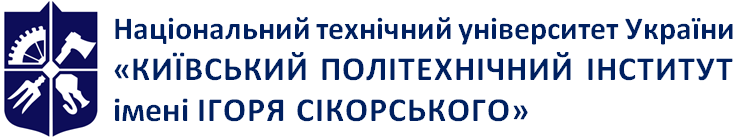 Кафедра технологій оздоровлення і спортуCкладно-координаційні види спорту(спортивна гімнастика, акробатика, стрибки на батуті, хореографія, воркаут)Робоча програма навчальної дисципліни (Силабус)Cкладно-координаційні види спорту(спортивна гімнастика, акробатика, стрибки на батуті, хореографія, воркаут)Робоча програма навчальної дисципліни (Силабус)Cкладно-координаційні види спорту(спортивна гімнастика, акробатика, стрибки на батуті, хореографія, воркаут)Робоча програма навчальної дисципліни (Силабус)Рівень вищої освітиПерший (бакалаврський)Галузь знаньВсіСпеціальністьВсіОсвітня програмаВсіСтатус дисципліниВибірковаФорма навчанняЗаочнаРік підготовки, семестр2-й курс, осінній / весняний семестрОбсяг дисципліни2 кредити (60 год) аудиторні заняття: лекції – 6 годин, практичні –2 години, самостійна робота – 52 годиниСеместровий контроль/ контрольні заходиЗалік, домашня контрольна робота, Розклад занятьЗа розкладом факультетівМова викладанняУкраїнськаІнформація про 
керівника курсу / викладачівhttp://ktos-fbmi.kpi.ua/article/spivrobitnykyРозміщення курсуТема 1.Інформаційне забезпечення проведення занять зі спортивної гімнастики, акробатики, стрибків на батуті, хореографії, воркауту. Тема 2.Методика визначення індивідуального фізичного стану. Аналіз та оцінювання рівня індивідуальної фізичної підготовленості.Тема 3.Вдосконалення фізичної підготовленості засобами спортивної гімнастики, акробатики, стрибків на батуті, хореографії, воркауту (на самовивчення)Тема 4.Вдосконалення техніки виконання фізичних вправ зі спортивної гімнастики, акробатики, стрибків на батуті, хореографії, воркауту (на самовивчення)Тема 5.Контроль і оцінювання рівня власної фізичної підготовленості (на самовивчення)Тема 6Вдосконалення фізичних якостей засобами спортивної гімнастики, акробатики, стрибків на батуті, хореографії, воркаутуТема 7Тестування рівня фізичної підготовленості (на самовивчення)Рейтингові бали здобувача вищої освітиОцінка за університетською шкалою95 – 100Відмінно85 – 94Дуже добре75 – 84Добре65 – 74Задовільно60 – 64Достатньо< 60Незадовільно